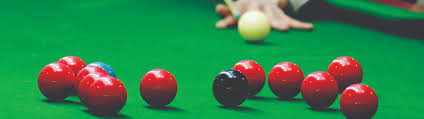 Snooker Association    Team NameTeam NameNov 4thNov 11thNov 18thNov 25thDec 2ndDec 9thDec 16thJan 6thJan 13thJan 20thJan 27thFeb 3rdFeb 10thFeb 17thFeb 24thMar 3rdMar 10thMar 17thMar 24thMar 31stApr 7thApr 14thApr 21stApr 28thMay 5thMay 12thMay 19thMay 26thJune 2ndJune 9thJune 16thHome MatchesHome MatchesNov 4thNov 11thNov 18thNov 25thDec 2ndDec 9thDec 16thJan 6thJan 13thJan 20thJan 27thFeb 3rdFeb 10thFeb 17thFeb 24thMar 3rdMar 10thMar 17thMar 24thMar 31stApr 7thApr 14thApr 21stApr 28thMay 5thMay 12thMay 19thMay 26thJune 2ndJune 9thJune 16th1Mackintosh Sports121110987HANDICAP CUP654HANDICAP CUP3212HANDICAP CUP11109HANDICAP CUP876HANDICAP CUP5432      CARDIFF HANDICAP SINGLES FINAL / PAIRS FINAL      CARDIFF OPEN PAIRS FINAL / PLATE FINAL      CARDIFF OPEN SINGLES FINAL      MALCOLM KEENOR TROPHY FINAL2Rumney British Legion11109876HANDICAP CUP543HANDICAP CUP12111HANDICAP CUP1098HANDICAP CUP765HANDICAP CUP43121      CARDIFF HANDICAP SINGLES FINAL / PAIRS FINAL      CARDIFF OPEN PAIRS FINAL / PLATE FINAL      CARDIFF OPEN SINGLES FINAL      MALCOLM KEENOR TROPHY FINAL3Taff’s Well A1098765HANDICAP CUP4122HANDICAP CUP11110HANDICAP CUP987HANDICAP CUP654HANDICAP CUP122111      CARDIFF HANDICAP SINGLES FINAL / PAIRS FINAL      CARDIFF OPEN PAIRS FINAL / PLATE FINAL      CARDIFF OPEN SINGLES FINAL      MALCOLM KEENOR TROPHY FINAL4Canton Libs9876512HANDICAP CUP321HANDICAP CUP11109HANDICAP CUP876HANDICAP CUP5123HANDICAP CUP211110      CARDIFF HANDICAP SINGLES FINAL / PAIRS FINAL      CARDIFF OPEN PAIRS FINAL / PLATE FINAL      CARDIFF OPEN SINGLES FINAL      MALCOLM KEENOR TROPHY FINAL5Fairwater Cons8761243HANDICAP CUP2111HANDICAP CUP1098HANDICAP CUP7612HANDICAP CUP432HANDICAP CUP111109      CARDIFF HANDICAP SINGLES FINAL / PAIRS FINAL      CARDIFF OPEN PAIRS FINAL / PLATE FINAL      CARDIFF OPEN SINGLES FINAL      MALCOLM KEENOR TROPHY FINAL6Cuesaders Z7125432HANDICAP CUP11110HANDICAP CUP987HANDICAP CUP1254HANDICAP CUP321HANDICAP CUP111098      CARDIFF HANDICAP SINGLES FINAL / PAIRS FINAL      CARDIFF OPEN PAIRS FINAL / PLATE FINAL      CARDIFF OPEN SINGLES FINAL      MALCOLM KEENOR TROPHY FINAL7Mackintosh Snooker654321HANDICAP CUP11109HANDICAP CUP8126HANDICAP CUP543HANDICAP CUP2111HANDICAP CUP109812      CARDIFF HANDICAP SINGLES FINAL / PAIRS FINAL      CARDIFF OPEN PAIRS FINAL / PLATE FINAL      CARDIFF OPEN SINGLES FINAL      MALCOLM KEENOR TROPHY FINAL8RBL Warriors5432111HANDICAP CUP10912HANDICAP CUP765HANDICAP CUP432HANDICAP CUP11110HANDICAP CUP91276      CARDIFF HANDICAP SINGLES FINAL / PAIRS FINAL      CARDIFF OPEN PAIRS FINAL / PLATE FINAL      CARDIFF OPEN SINGLES FINAL      MALCOLM KEENOR TROPHY FINAL9Bye43211110HANDICAP CUP1287HANDICAP CUP654HANDICAP CUP321HANDICAP CUP111012HANDICAP CUP8765      CARDIFF HANDICAP SINGLES FINAL / PAIRS FINAL      CARDIFF OPEN PAIRS FINAL / PLATE FINAL      CARDIFF OPEN SINGLES FINAL      MALCOLM KEENOR TROPHY FINAL10Cathays Cons32111129HANDICAP CUP876HANDICAP CUP543HANDICAP CUP2111HANDICAP CUP1298HANDICAP CUP7654      CARDIFF HANDICAP SINGLES FINAL / PAIRS FINAL      CARDIFF OPEN PAIRS FINAL / PLATE FINAL      CARDIFF OPEN SINGLES FINAL      MALCOLM KEENOR TROPHY FINAL11Savoy21121098HANDICAP CUP765HANDICAP CUP432HANDICAP CUP11210HANDICAP CUP987HANDICAP CUP6543      CARDIFF HANDICAP SINGLES FINAL / PAIRS FINAL      CARDIFF OPEN PAIRS FINAL / PLATE FINAL      CARDIFF OPEN SINGLES FINAL      MALCOLM KEENOR TROPHY FINAL12Trecenydd Snooker16115104HANDICAP CUP938HANDICAP CUP271HANDICAP CUP6115HANDICAP CUP1049HANDICAP CUP3827      CARDIFF HANDICAP SINGLES FINAL / PAIRS FINAL      CARDIFF OPEN PAIRS FINAL / PLATE FINAL      CARDIFF OPEN SINGLES FINAL      MALCOLM KEENOR TROPHY FINAL